ZPRAVODAJ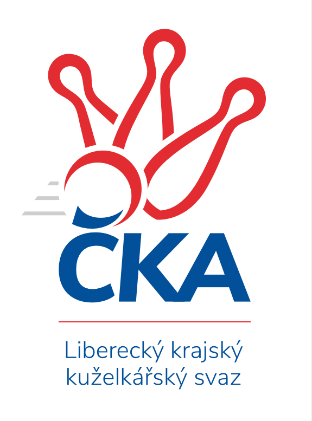 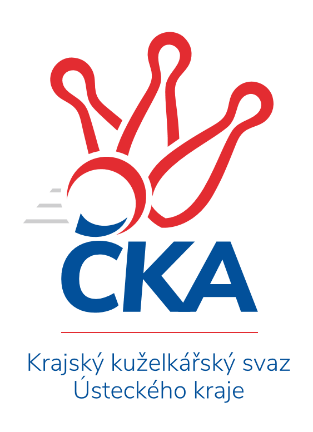 SEVEROČESKÁ DIVIZE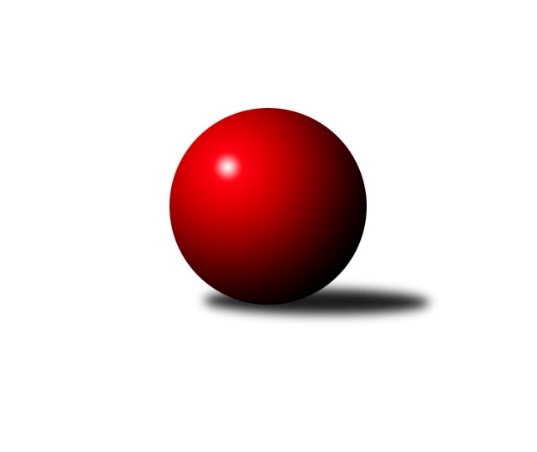 Č.7Ročník 2019/2020	2.11.2019Nejlepšího výkonu v tomto kole: 2769 dosáhlo družstvo: TJ KK LounyVýsledky 7. kolaSouhrnný přehled výsledků:SK Skalice	- TJ Kovostroj Děčín	5:3	2753:2708	5.5:6.5	2.11.TJ VTŽ Chomutov	- SK Děčín	5:3	2755:2663	7.0:5.0	2.11.TJ Jiskra Nový Bor	- TJ Doksy	6:2	2547:2408	8.0:4.0	2.11.TJ KK Louny	- SK Plaston Šluknov	5:3	2769:2679	8.0:4.0	2.11.TJ Lokomotiva Liberec	- TJ Sokol Údlice	6:2	2564:2479	8.0:4.0	2.11.TJ Bižuterie Jablonec n. N.	- TJ Dynamo Liberec B	6:2	2517:2412	8.0:4.0	2.11.Tabulka družstev:	1.	TJ Sokol Údlice	7	6	0	1	36.0 : 20.0 	50.0 : 34.0 	 2618	12	2.	TJ Jiskra Nový Bor	7	5	1	1	37.0 : 19.0 	49.0 : 35.0 	 2591	11	3.	SK Skalice	7	5	0	2	34.0 : 22.0 	47.0 : 37.0 	 2617	10	4.	TJ VTŽ Chomutov	7	5	0	2	34.0 : 22.0 	47.0 : 37.0 	 2597	10	5.	TJ KK Louny	7	4	0	3	32.0 : 24.0 	48.5 : 35.5 	 2593	8	6.	TJ Bižuterie Jablonec n. N.	7	4	0	3	27.5 : 28.5 	42.0 : 42.0 	 2548	8	7.	TJ Lokomotiva Liberec	7	3	1	3	28.5 : 27.5 	42.0 : 42.0 	 2509	7	8.	SK Plaston Šluknov	7	3	0	4	25.0 : 31.0 	39.5 : 44.5 	 2565	6	9.	TJ Doksy	6	2	0	4	21.0 : 27.0 	32.5 : 39.5 	 2461	4	10.	TJ Dynamo Liberec B	7	2	0	5	25.0 : 31.0 	35.5 : 48.5 	 2491	4	11.	SK Děčín	5	0	0	5	8.0 : 32.0 	18.0 : 42.0 	 2484	0	12.	TJ Kovostroj Děčín	6	0	0	6	12.0 : 36.0 	29.0 : 43.0 	 2532	0Podrobné výsledky kola:	 SK Skalice	2753	5:3	2708	TJ Kovostroj Děčín	Ladislav Javorek ml.	 	 247 	 270 		517 	 2:0 	 461 	 	220 	 241		Ladislav Bírovka	Jiří Šácha	 	 209 	 199 		408 	 1:1 	 403 	 	195 	 208		Tomáš Mrázek	Jiří Piskáček	 	 232 	 190 		422 	 1:1 	 424 	 	223 	 201		Pavel Jablonický	Robert Häring	 	 214 	 267 		481 	 1:1 	 453 	 	231 	 222		Pavel Piskoř	Eduard Kezer ml.	 	 210 	 223 		433 	 0:2 	 459 	 	221 	 238		Adéla Molnár Exnerová	Oldřich Vlasák	 	 243 	 249 		492 	 0.5:1.5 	 508 	 	259 	 249		Tomáš Novákrozhodčí: Vlasák OldřichNejlepší výkon utkání: 517 - Ladislav Javorek ml.	 TJ VTŽ Chomutov	2755	5:3	2663	SK Děčín	Karel Valeš	 	 234 	 215 		449 	 2:0 	 391 	 	196 	 195		Aleš Glaser	Petr Lukšík	 	 206 	 233 		439 	 1:1 	 461 	 	231 	 230		Kamila Ledwoňová	Stanislav Rada	 	 239 	 234 		473 	 2:0 	 424 	 	194 	 230		Pavel Čubr	Robert Suchomel st.	 	 235 	 230 		465 	 1:1 	 471 	 	232 	 239		Miloslav Plíšek	Stanislav Šmíd st.	 	 248 	 221 		469 	 1:1 	 452 	 	216 	 236		Martin Ledwoň	Stanislav Šmíd ml.	 	 224 	 236 		460 	 0:2 	 464 	 	227 	 237		Radek Machrozhodčí: Stanislav Šmíd st.Nejlepší výkon utkání: 473 - Stanislav Rada	 TJ Jiskra Nový Bor	2547	6:2	2408	TJ Doksy	Michal Gajdušek	 	 171 	 203 		374 	 0:2 	 446 	 	226 	 220		Václav Paluska	Martin Kortan	 	 201 	 225 		426 	 2:0 	 366 	 	183 	 183		Jiří Kucej	Lenka Kohlíčková	 	 227 	 194 		421 	 1:1 	 401 	 	203 	 198		Jaroslava Vacková	Alena Dunková	 	 232 	 227 		459 	 2:0 	 371 	 	184 	 187		Josef Březina	Petr Kout	 	 233 	 222 		455 	 2:0 	 402 	 	201 	 201		Jiří Kuric	Petr Kohlíček	 	 203 	 209 		412 	 1:1 	 422 	 	216 	 206		Jiří Klíma st.rozhodčí: Petr KohlíčekNejlepší výkon utkání: 459 - Alena Dunková	 TJ KK Louny	2769	5:3	2679	SK Plaston Šluknov	Patrik Lojda	 	 247 	 238 		485 	 2:0 	 404 	 	202 	 202		Jan Sklenář	Jitka Rollová	 	 223 	 256 		479 	 1:1 	 484 	 	240 	 244		Ladislav Hojný	Daniela Hlaváčová	 	 233 	 236 		469 	 1:1 	 464 	 	217 	 247		Petr Vajnar	Václav Valenta ml.	 	 226 	 206 		432 	 1:1 	 446 	 	209 	 237		Eliška Marušáková	Libor Marek	 	 237 	 231 		468 	 2:0 	 443 	 	222 	 221		Radek Marušák	Radek Jung	 	 219 	 217 		436 	 1:1 	 438 	 	202 	 236		Václav Kořánekrozhodčí: Miloš ChovanecNejlepší výkon utkání: 485 - Patrik Lojda	 TJ Lokomotiva Liberec	2564	6:2	2479	TJ Sokol Údlice	Nataša Kovačovičová	 	 177 	 197 		374 	 0:2 	 408 	 	209 	 199		Petr Mako	Jana Susková	 	 222 	 232 		454 	 2:0 	 415 	 	195 	 220		Miroslav Zítek	Jan Pašek ml.	 	 221 	 230 		451 	 2:0 	 384 	 	204 	 180		Martin Vondráček	Jana Kořínková	 	 213 	 194 		407 	 1:1 	 422 	 	230 	 192		Vladimír Hurník	Václav Vlk	 	 217 	 225 		442 	 1:1 	 420 	 	232 	 188		Jaroslav Verner	Aleš Havlík	 	 203 	 233 		436 	 2:0 	 430 	 	200 	 230		Martin Vršanrozhodčí: Bohumír DušekNejlepší výkon utkání: 454 - Jana Susková	 TJ Bižuterie Jablonec n. N.	2517	6:2	2412	TJ Dynamo Liberec B	Jan Zeman	 	 202 	 210 		412 	 2:0 	 361 	 	176 	 185		Jan Holanec st.	Pavel Nežádal	 	 210 	 211 		421 	 0:2 	 447 	 	218 	 229		Vojtěch Trojan	Jiří Tůma	 	 222 	 208 		430 	 2:0 	 419 	 	216 	 203		Emílie Císařovská	David Vincze	 	 214 	 212 		426 	 2:0 	 350 	 	171 	 179		Ludvík Szabo	Miroslav Pastyřík	 	 189 	 198 		387 	 0:2 	 427 	 	204 	 223		Ladislav Wajsar ml.	Zdeněk Vokatý	 	 210 	 231 		441 	 2:0 	 408 	 	204 	 204		Zdeněk Pecina st.rozhodčí: Filip HonsNejlepší výkon utkání: 447 - Vojtěch TrojanPořadí jednotlivců:	jméno hráče	družstvo	celkem	plné	dorážka	chyby	poměr kuž.	Maximum	1.	Oldřich Vlasák 	SK Skalice	470.94	309.4	161.6	4.1	4/4	(541)	2.	Martin Vršan 	TJ Sokol Údlice	464.00	306.9	157.1	2.9	4/4	(484)	3.	Patrik Lojda 	TJ KK Louny	457.60	306.9	150.7	2.7	5/5	(485)	4.	Petr Vajnar 	SK Plaston Šluknov	456.93	307.3	149.6	2.6	5/5	(475)	5.	Tomáš Novák 	TJ Kovostroj Děčín	451.92	306.1	145.8	3.8	4/4	(508)	6.	Jiří Klíma  st.	TJ Doksy	449.50	306.6	142.9	3.8	4/4	(499)	7.	Vladimír Hurník 	TJ Sokol Údlice	448.28	302.3	145.9	3.3	3/4	(455)	8.	Karel Valeš 	TJ VTŽ Chomutov	447.25	307.3	140.0	3.9	4/4	(488)	9.	Václav Vlk 	TJ Lokomotiva Liberec	445.87	301.5	144.3	2.9	5/5	(481)	10.	Lenka Kohlíčková 	TJ Jiskra Nový Bor	445.53	304.9	140.7	5.7	5/5	(504)	11.	Jaroslav Verner 	TJ Sokol Údlice	445.42	301.2	144.3	5.3	4/4	(472)	12.	Jan Zeman 	TJ Bižuterie Jablonec n. N.	445.13	303.7	141.4	4.1	4/4	(460)	13.	Petr Lukšík 	TJ VTŽ Chomutov	444.75	302.6	142.2	3.4	4/4	(459)	14.	Vojtěch Trojan 	TJ Dynamo Liberec B	444.17	302.8	141.3	4.7	3/4	(457)	15.	Alena Dunková 	TJ Jiskra Nový Bor	443.60	296.7	146.9	3.3	5/5	(522)	16.	Stanislav Šmíd  ml.	TJ VTŽ Chomutov	443.38	301.8	141.6	2.1	4/4	(465)	17.	Pavel Nežádal 	TJ Bižuterie Jablonec n. N.	442.50	297.2	145.3	2.7	3/4	(453)	18.	Zdeněk Pecina  st.	TJ Dynamo Liberec B	442.50	297.5	145.0	2.9	4/4	(480)	19.	Miloslav Plíšek 	SK Děčín	441.78	295.3	146.4	4.3	3/3	(471)	20.	Libor Marek 	TJ KK Louny	441.40	302.6	138.8	4.1	5/5	(484)	21.	Petr Kout 	TJ Jiskra Nový Bor	441.13	301.1	140.1	5.7	5/5	(468)	22.	Ladislav Javorek  ml.	SK Skalice	440.50	306.7	133.8	6.3	4/4	(517)	23.	Petr Mako 	TJ Sokol Údlice	439.67	301.8	137.8	4.7	3/4	(480)	24.	Eduard Kezer  ml.	SK Skalice	438.92	307.3	131.7	6.6	4/4	(469)	25.	Radek Mach 	SK Děčín	438.75	308.0	130.8	7.8	2/3	(464)	26.	Aleš Havlík 	TJ Lokomotiva Liberec	438.53	299.5	139.1	2.4	5/5	(471)	27.	Ladislav Bírovka 	TJ Kovostroj Děčín	437.33	303.7	133.7	3.7	3/4	(461)	28.	Radek Jung 	TJ KK Louny	435.25	301.0	134.3	6.3	4/5	(484)	29.	Pavel Piskoř 	TJ Kovostroj Děčín	434.13	286.9	147.3	5.3	4/4	(453)	30.	Ladislav Wajsar  ml.	TJ Dynamo Liberec B	433.78	300.1	133.7	6.7	3/4	(459)	31.	Eliška Marušáková 	SK Plaston Šluknov	433.30	304.6	128.7	5.1	5/5	(451)	32.	Petr Kohlíček 	TJ Jiskra Nový Bor	432.27	298.7	133.5	6.3	5/5	(486)	33.	Stanislav Rada 	TJ VTŽ Chomutov	431.11	297.4	133.7	5.6	3/4	(473)	34.	Radek Marušák 	SK Plaston Šluknov	430.93	296.1	134.8	4.7	5/5	(450)	35.	Robert Häring 	SK Skalice	430.92	293.5	137.4	4.9	3/4	(481)	36.	Miloš Chovanec 	TJ KK Louny	430.75	304.5	126.3	5.8	4/5	(445)	37.	Oldřich Fadrhons 	TJ Sokol Údlice	428.75	298.0	130.8	4.3	4/4	(443)	38.	Robert Suchomel  st.	TJ VTŽ Chomutov	428.58	299.0	129.6	5.1	4/4	(495)	39.	Martin Kortan 	TJ Jiskra Nový Bor	428.00	295.0	133.0	5.1	5/5	(449)	40.	Jana Susková 	TJ Lokomotiva Liberec	427.60	289.5	138.1	4.9	5/5	(476)	41.	Václav Paluska 	TJ Doksy	427.00	288.8	138.2	5.1	4/4	(446)	42.	František Dobiáš 	TJ Sokol Údlice	426.50	295.3	131.2	6.7	3/4	(441)	43.	Adéla Molnár Exnerová 	TJ Kovostroj Děčín	426.33	291.2	135.2	4.5	3/4	(459)	44.	Filip Hons 	TJ Bižuterie Jablonec n. N.	426.25	294.8	131.5	9.0	4/4	(448)	45.	Miroslav Zítek 	TJ Sokol Údlice	425.00	292.3	132.7	6.0	3/4	(449)	46.	Libor Hrnčíř 	SK Skalice	424.89	299.8	125.1	7.2	3/4	(494)	47.	Jiří Piskáček 	SK Skalice	424.33	289.7	134.7	6.2	3/4	(452)	48.	Václav Valenta  ml.	TJ KK Louny	422.92	292.9	130.0	7.7	4/5	(477)	49.	David Vincze 	TJ Bižuterie Jablonec n. N.	422.81	293.2	129.6	7.9	4/4	(440)	50.	Zdeněk Vokatý 	TJ Bižuterie Jablonec n. N.	421.67	297.7	124.0	5.3	3/4	(441)	51.	Daniela Hlaváčová 	TJ KK Louny	421.58	289.3	132.3	5.3	4/5	(469)	52.	Kamila Ledwoňová 	SK Děčín	419.56	289.1	130.4	7.4	3/3	(461)	53.	Jiří Šácha 	SK Skalice	418.25	280.7	137.6	4.8	4/4	(454)	54.	Václav Kořánek 	SK Plaston Šluknov	418.00	293.0	125.0	6.0	5/5	(438)	55.	Miroslav Pastyřík 	TJ Bižuterie Jablonec n. N.	415.88	293.5	122.4	6.4	4/4	(428)	56.	Stanislav Šmíd  st.	TJ VTŽ Chomutov	415.00	279.7	135.3	4.5	4/4	(469)	57.	Pavel Čubr 	SK Děčín	414.00	288.4	125.6	9.1	3/3	(432)	58.	Pavel Jablonický 	TJ Kovostroj Děčín	411.25	289.4	121.8	9.3	4/4	(444)	59.	Martin Ledwoň 	SK Děčín	407.33	285.5	121.8	7.8	3/3	(452)	60.	Jiří Kuric 	TJ Doksy	406.42	279.5	126.9	5.5	4/4	(471)	61.	Jaroslava Vacková 	TJ Doksy	402.83	282.3	120.6	10.7	4/4	(439)	62.	Ludvík Szabo 	TJ Dynamo Liberec B	401.88	280.4	121.5	7.3	4/4	(451)	63.	Emílie Císařovská 	TJ Dynamo Liberec B	401.58	277.2	124.4	8.0	4/4	(419)	64.	Jan Holanec  st.	TJ Dynamo Liberec B	401.50	277.3	124.2	8.8	4/4	(427)	65.	Jana Kořínková 	TJ Lokomotiva Liberec	400.00	287.9	112.1	11.6	4/5	(441)	66.	Michal Gajdušek 	TJ Jiskra Nový Bor	398.38	284.3	114.1	9.4	4/5	(434)	67.	Petr Kramer 	SK Děčín	394.50	283.5	111.0	8.5	2/3	(407)	68.	Josef Březina 	TJ Doksy	392.58	278.9	113.7	11.8	4/4	(416)	69.	Petr Veselý 	TJ Kovostroj Děčín	390.56	267.4	123.1	8.3	3/4	(419)	70.	Jiří Tůma 	TJ Bižuterie Jablonec n. N.	389.75	285.1	104.7	10.0	3/4	(430)	71.	Ivan Novotný 	SK Děčín	384.25	271.5	112.8	10.5	2/3	(399)	72.	Jiří Kucej 	TJ Doksy	383.88	274.0	109.9	9.4	4/4	(413)	73.	Nataša Kovačovičová 	TJ Lokomotiva Liberec	382.13	272.5	109.6	12.9	5/5	(425)	74.	Aleš Glaser 	SK Děčín	378.50	264.8	113.8	14.8	2/3	(391)		Pavel Nevole 	TJ Kovostroj Děčín	459.00	314.0	145.0	5.0	1/4	(459)		Jan Pašek  ml.	TJ Lokomotiva Liberec	451.00	308.0	143.0	6.0	1/5	(451)		Ladislav Hojný 	SK Plaston Šluknov	449.67	300.7	149.0	7.2	3/5	(484)		Zdeněk Pecina  ml.	TJ Dynamo Liberec B	435.50	301.8	133.8	5.8	1/4	(472)		Radek Chomout 	TJ Dynamo Liberec B	434.00	294.0	140.0	4.0	1/4	(434)		Jitka Rollová 	TJ KK Louny	433.17	287.0	146.2	4.3	3/5	(479)		Martin Vondráček 	TJ Sokol Údlice	421.75	288.3	133.5	7.3	2/4	(460)		Jan Řeřicha 	TJ Jiskra Nový Bor	420.00	284.0	136.0	9.5	2/5	(456)		Ondřej Šmíd 	TJ VTŽ Chomutov	418.00	294.0	124.0	6.0	1/4	(418)		Miroslav Bachor 	TJ Kovostroj Děčín	417.00	275.0	142.0	2.0	1/4	(417)		Anton Zajac 	TJ Lokomotiva Liberec	414.17	290.8	123.3	7.2	3/5	(418)		Zdeněk Jonáš 	SK Plaston Šluknov	414.00	294.0	120.0	12.0	1/5	(414)		Dančo Bosilkov 	TJ VTŽ Chomutov	411.00	287.0	124.0	4.0	1/4	(411)		Jan Sklenář 	SK Plaston Šluknov	410.50	292.0	118.5	10.3	3/5	(442)		Jaromír Tomášek 	TJ Lokomotiva Liberec	409.00	291.7	117.3	11.3	3/5	(420)		Filip Prokeš 	TJ VTŽ Chomutov	406.00	283.0	123.0	11.0	1/4	(406)		Jan Koldan 	SK Plaston Šluknov	404.00	291.0	113.0	8.0	1/5	(404)		Michal Buga 	TJ Bižuterie Jablonec n. N.	403.00	269.0	134.0	6.0	1/4	(403)		František Tomik 	SK Plaston Šluknov	392.67	269.7	123.0	6.0	3/5	(403)		Zdeněk Chadraba 	TJ Doksy	391.00	278.0	113.0	4.0	1/4	(391)		František Pfeifer 	TJ KK Louny	387.00	295.0	92.0	14.0	1/5	(387)		Tomáš Mrázek 	TJ Kovostroj Děčín	380.00	273.0	107.0	13.5	2/4	(403)		Emil Campr 	TJ Sokol Údlice	370.00	264.0	106.0	9.0	1/4	(370)		Jiří Jablonický 	TJ Kovostroj Děčín	347.00	267.0	80.0	14.0	1/4	(347)		Hana Vnoučková 	TJ Dynamo Liberec B	313.00	225.0	88.0	17.0	1/4	(313)Sportovně technické informace:Starty náhradníků:registrační číslo	jméno a příjmení 	datum startu 	družstvo	číslo startu21679	Jan Pašek ml.	02.11.2019	TJ Lokomotiva Liberec	2x
Hráči dopsaní na soupisku:registrační číslo	jméno a příjmení 	datum startu 	družstvo	Program dalšího kola:8. kolo8.11.2019	pá	17:00	SK Děčín - SK Plaston Šluknov	8.11.2019	pá	18:00	TJ Dynamo Liberec B - TJ Jiskra Nový Bor	9.11.2019	so	9:00	TJ Sokol Údlice - TJ KK Louny	9.11.2019	so	9:00	TJ Kovostroj Děčín - TJ Bižuterie Jablonec n. N.	9.11.2019	so	9:00	TJ VTŽ Chomutov - SK Skalice	9.11.2019	so	14:30	TJ Doksy - TJ Lokomotiva Liberec	Nejlepší šestka kola - absolutněNejlepší šestka kola - absolutněNejlepší šestka kola - absolutněNejlepší šestka kola - absolutněNejlepší šestka kola - dle průměru kuželenNejlepší šestka kola - dle průměru kuželenNejlepší šestka kola - dle průměru kuželenNejlepší šestka kola - dle průměru kuželenNejlepší šestka kola - dle průměru kuželenPočetJménoNázev týmuVýkonPočetJménoNázev týmuPrůměr (%)Výkon2xLadislav Javorek ml.SK Skalice5171xLadislav Javorek ml.SK Skalice114.285171xTomáš NovákKov. Děčín5082xTomáš NovákKov. Děčín112.295084xOldřich VlasákSK Skalice4922xAlena DunkováNový Bor109.784593xPatrik LojdaTJ KK Louny4853xPetr KoutNový Bor108.824552xLadislav HojnýŠluknov4843xOldřich VlasákSK Skalice108.754923xRobert HäringSK Skalice4812xPatrik LojdaTJ KK Louny107.65485